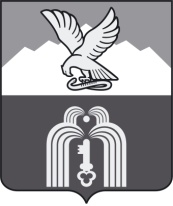 ИЗБИРАТЕЛЬНАЯ КОМИССИЯМуниципального образованияГОРОДА-КУРОРТА ПЯТИГОРСКАП О С Т А Н О В Л Е Н И Е30 июня 2021 г.                                                                                      № 22/91г. ПятигорскО форме списка кандидатов в депутаты Думы города Пятигорска шестого созыва, выдвинутого избирательным объединением, представляемого в избирательную комиссию муниципального образования города-курорта Пятигорска	В соответствии со Федеральным законом от 12 июня 2002 года № 67-ФЗ «Об основных гарантиях избирательных прав и права на участие в референдуме граждан Российской Федерации», Закона Ставропольского края от 12 мая 2017 года № 50-кз «О выборах в органы местного самоуправления муниципальных образований  Ставропольском крае»,Избирательная комиссия муниципального образования города-курорта Пятигорска ПОСТАНОВЛЯЕТ:1. Утвердить Форму списка кандидатов в депутаты Думы города Пятигорска шестого созыва, выдвинутого избирательным объединением, на бумажном носителе согласно приложению 1 к настоящему постановлению.2. Разместить настоящее постановление на официальном сайте муниципального образования города-курорта Пятигорска в информационно - телекоммуникационной сети «Интернет».3. Настоящее постановление вступает в силу со дня его подписания.Председатель                    						       М.В.Воронкин                                                          Секретарь									   Ю.Л.Пивоварова                                                                                                   ПРИЛОЖЕНИЕ 1к постановлению избирательной комиссии муниципального образования города-курорта Пятигорскаот 30 июня 2021 года № 22/91СПИСОКкандидатов в депутаты Думы города Пятигорска шестого созыва, выдвинутый избирательным объединением(наименование избирательного объединения)1. ___________________________________________________________; (фамилия, имя и отчество, дата и место рождения (указывается место рождения согласно паспорту или документу, заменяющему паспорт гражданина), адрес места жительства (наименование субъекта Российской Федерации, района, города, иного населенного пункта, улицы, номера дома и квартиры), серия, номер и дата выдачи паспорта или документа, заменяющего паспорт гражданина, наименование или код органа, выдавшего паспорт или документ, заменяющий паспорт гражданина, идентификационный номер налогоплательщика; 2. …3.…___________________________________   ________________    ____________М.П.
избирательного объединенияПримечания. 1. Нумерация должна быть сквозной.2.  Список набирается шрифтом «Times New Roman», размер шрифта –  не менее 12.3. Текст подстрочников, а также примечание в изготовленном списке кандидатов могут не воспроизводиться.Секретарь									   Ю.Л.Пивоварова                                                                                                   (должность)(подпись)(инициалы, фамилия)